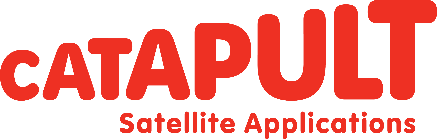 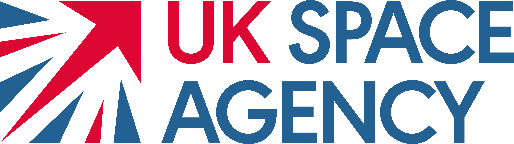 OFFICIAL (IN CONFIDENCE)‘SPACE PLACEMENTS IN INDUSTRY’ (SPIN) AWARD SCHEMEFINAL REPORT 2024Please attach:A brief financial breakdown of how the award was spent. Please do not forward payslips.Any evaluations undertaken as part of this project, for example, applicant review.An example of any resources produced, e.g. PDF of poster presentation destined for Showcase EventYour final invoicePROJECT DETAILS1a. Project Title:1b. Applicant or Supervisor:1c. Organisation:1d. SPINtern details:1e. Placement Start Date:1f. Placement End Date:2. Skills Developed and Project Review Please include a brief statement of the new technical skills that the applicant has been able to develop, and if possible, any new insights that they have gained. Please also include details of any non-technical skills such as communication, critical thinking, time management, decision-making, writing, commercial awareness, teamwork, negotiation, problem-solving, organisation, perseverance, working under pressure, resilience etc that the SPINtern has gained3. OUTCOMES What do you consider to have been the main outcomes of your project? Please consider the extent to which your original aims and objectives have been achieved. Where possible, give the evidence on which your judgment is based.4. LESSONS LEARNEDIf you were to carry out the project again, what, if anything, would you do differently?5. SUMMARYPlease provide a summary (not more than 250 words) of your project which we may post on the web for the information of others. Attaching the PDF of the Poster Presentation developed as part of the project is an acceptable alternative.6. SELF ASSESSMENTPlease indicate on a scale from 1 – 5 if the project achieved all of its original aims and objectives, as noted on your application form: 	1 – Aims and objectives not met			2 – Some aims and objectives achieved		3 – Aims and objectives achieved		 	4 – Aims and objectives exceeded			5 – Aims and objectives significantly exceeded	Please give any additional details below:7. FEEDBACK ON THE AWARD SCHEMEPlease make any suggestions as to how we might improve the UK Space Agency ‘Space Placements in Industry’ Award Scheme:Thank you for participating in the Satellite Applications Catapult and UK Space Agency’s ‘Space Placements in Industry’ Award Scheme. We hope you found the process straightforward, and the project development process engaging and stimulating. Please let us know if you have any comments on how we can improve the future operation of the scheme. We look forward to working with you again.Please email the completed form to: spin@sa.catapult.org.ukTechnical skills:Non-technical skills: